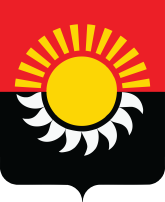 РОССИЙСКАЯ ФЕДЕРАЦИЯКемеровская область-КузбассОсинниковский городской округ Кемеровской области- КузбассаСовет народных депутатов Осинниковского городского округаРЕШЕНИЕ« » 2023г.					                                               № -МНА принято на заседании Совета народныхдепутатов Осинниковского городскогоокруга «»2023 годаО внесении изменений в решение Совета народных депутатов Осинниковского городского округа от 24 декабря 2013г. N 40-МНА «Об обеспечении доступа к информации о деятельности Совета народных депутатов Осинниковского городского округа» В соответствии с Федеральным законом от 14 июля 2022 № 270-ФЗ «О внесении изменений в Федеральный закон «Об обеспечении доступа к информации о деятельности государственных органов и органов местного самоуправления» и статью 10 Федерального закона «Об обеспечении доступа к информации о деятельности судов в Российской Федерации», руководствуясь Уставом Осинниковского городского округа Кемеровской области - Кузбасса, Совет народных депутатов Осинниковского городского округа решил:1.Внести в решение Совета народных депутатов Осинниковского городского округа от 24 декабря 2013г. № 40-МНА «Об обеспечении доступа к информации о деятельности Совета народных депутатов Осинниковского городского округа» (далее-решение) следующие изменения:1.1.В решении преамбулу изложить в новой редакции:«В целях обеспечения открытости информации, в соответствии с Федеральным законом от 09 февраля 2009г. № 8-ФЗ «Об обеспечении доступа к информации о деятельности государственных органов и органов местного самоуправления», руководствуясь Постановлением Коллегии Администрации Кемеровской области от 01 июля 2010г. № 279 «Об утверждении требований к технологическим, программным и лингвистическим средствам обеспечения пользования официальными сайтами исполнительных органов государственной власти Кемеровской области», статьей 29 Устава Осинниковского городского округа Кемеровской области-Кузбасса, Совет народных депутатов Осинниковского городского округа решил:»1.2.Пункт 2 решения исключить;1.3. В Приложение №1 к решению Порядок организации доступа к информации о деятельности Совета  народных депутатов Осинниковского городского округа:1.3.1.Пункт 1.3  раздела 1 изложить в следующей редакции:«1.3. Доступ к информации о деятельности Совета обеспечивается следующими способами:1) обнародованием (опубликованием) Советом информации о своей деятельности в средствах массовой информации;2) размещением Советом информации о своей деятельности в информационно-телекоммуникационной сети Интернет на официальном сайте и на официальных страницах городского Совета, созданных в соответствии со статьей 10 Федерального от 09 февраля 2009г. № 8-ФЗ «Об обеспечении доступа к информации о деятельности государственных органов и органов местного самоуправления»;3) размещением Советом информации о своей деятельности и ознакомлением пользователей с информацией о деятельности Совета в помещениях, занимаемых  Советом, помещениях администрации Осинниковского городского округа, а также через библиотечные и архивные фонды;4) присутствием граждан (физических лиц), в том числе представителей организаций (юридических лиц), общественных объединений, государственных органов и органов местного самоуправления, на заседаниях Совета, публичных слушаниях, иных открытых мероприятиях, проводимых Советом;5) предоставлением пользователям информации по их запросу информации о деятельности Совета.»;1.3.2. Раздел 1 Общие Положения дополнить пунктами 1.4-1.6 следующего содержания:«1.4. В целях организации доступа к информации о деятельности Совета председателем Совета издается распоряжение о лицах, ответственных за обеспечение доступа к информации о деятельности Совета.Ответственными за обеспечение доступа к информации о деятельности Совета назначаются работники аппарата  Совета в зависимости от способа обеспечения доступа к информации о деятельности городского Совета, установленного пунктом 1.3 настоящего Порядка, и в соответствии с их должностными обязанностями (далее, соответственно, - работники аппарата Совета, лицо, ответственное за предоставление информации, или лицо, предоставляющее информацию).1.5. При организации доступа к информации о деятельности Совета лицо, предоставляющее информацию, обязано:а) обеспечить соблюдение прав пользователей информацией, установленных сроков и порядка предоставления информации о деятельности Совета;б) обеспечить достоверность предоставляемой информации о деятельности Совета;в) соблюдать права граждан на неприкосновенность частной жизни, личную и семейную тайну, защиту их чести и деловой репутации, права организаций на защиту их деловой репутации;г) изымать из предоставляемой информации о деятельности Совета сведения, относящиеся к информации ограниченного доступа;д) в случае предоставления информации, содержащей неточные сведения, безвозмездно по письменному заявлению пользователя информацией, которое должно быть мотивировано, устранить имеющиеся неточности.1.6. При организации доступа к информации о деятельности Совета лицо, предоставляющее информацию, имеет право:а) уточнять содержание запроса в целях предоставления пользователю информацией необходимой информации о деятельности Совета;б) в ответе на запрос ограничиться указанием названия, даты выхода и номера средства массовой информации, в котором опубликована запрашиваемая информация, и (или) электронного адреса официального сайта, на котором размещена запрашиваемая информация о деятельности Совета;в) отказать в предоставлении информации о деятельности Совета в случаях, установленных Федеральным законом.»;1.3.3.Раздел 3 Способы обеспечения доступа к информации о деятельности Совета изложить в новой редакции:«3.Способы обеспечения доступа к информации о деятельности Совета3.1. Обнародование (опубликование ) в средствах массовой информации:1) Обнародование (опубликование) Советом информации о своей деятельности в средствах массовой информации осуществляется в порядке и в сроки, установленные правовым актом, предусматривающим обязанность по обнародованию (опубликованию) данной информации.2) официальное опубликование нормативных правовых актов Совета осуществляется в соответствии с Уставом Осинниковского городского округа Кемеровской области-Кузбасса, нормативными правовыми актами Совета.3.2. Размещение информации в информационно-телекоммуникационной сети Интернет: 1) на официальном сайте органов местного самоуправления Осинниковского городского округа в разделе Совет народных депутатов - http://www. osinniki.org2) на официальных страницах городского Совета в информационно-телекоммуникационной сети Интернет:- аккаунт https://vk.com/id715440839  в социальной сети «ВКонтакте»;- аккаунт https://ok.ru/profile/586693774796 в социальной сети «Одноклассники».3.3. размещением Советом информации о своей деятельности и ознакомлением пользователей с информацией о деятельности Совета в помещениях, занимаемых  Советом, помещениях администрации Осинниковского городского округа, а также через библиотечные и архивные фонды:1)  информация о деятельности Совета может размещаться в помещениях, занимаемых Советом, на информационных стендах и (или) других технических средствах аналогичного назначения.2) ознакомление пользователей информации с информацией о деятельности Совета, находящейся в библиотечных и архивных фондах, осуществляется в порядке, установленном действующим законодательством Российской Федерации.»;1.3.4.В пункте 4.1 раздела 4 слова «с Регламентом Совета» заменить словами «с Регламентом работы Совета народных депутатов Осинниковского городского округа»;1.3.5.Пункт 5.1  раздела 5 изложить в новой редакции:«5.1. Предоставление пользователям информации по их запросу информации о деятельности Совета осуществляется в порядке и в сроки, установленные Федеральным законом от 09 февраля 2009г. № 8-ФЗ «Об обеспечении доступа к информации о деятельности государственных органов и органов местного самоуправления».»;1.3.6. Пункт 5.13 раздела 5 изложить в следующей редакции:«5.13. В предоставлении информации Советом отказывается по основаниям, определенным Федеральным законом от 09 февраля 2009г № 8-ФЗ «Об обеспечении доступа к информации о деятельности государственных органов и органов местного самоуправления.»;1.4.Приложение №2 к решению исключить.1.5. В приложении №3 к решению в таблице  Перечень информации о деятельности Совета народных депутатов Осинниковского городского округа строку 6.2 изложить в следующей редакции:2.Направить настоящее решение Главе Осинниковского городского округа для подписания и официального опубликования.3.Опубликовать настоящее решение в газете «Время и жизнь».4.Настоящее решение вступает в силу со дня, следующего за днем его официального  опубликования. Заместитель председателя Совета народных депутатовОсинниковского городского округа                                                             О.В. МорозкинГлава Осинниковскогогородского округа                                                                                            И.В. Романов6.2. обзоры обращений лиц, указанных в подпункте 6.1 настоящего пункта, поступающих на сайт в соответствии с Федеральным законом от 02 мая 2006г. № 59-ФЗ «О порядке рассмотрения обращений граждан Российской Федерации», а также обобщенная информация о результатах рассмотрения этих обращений и принятых мерахежегодно (не позднее 31января года следующего за отчетным)